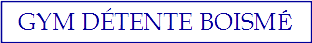 L’association « Gym Détente Boismé » a repris ses activités dans la salle polyvalente avec une cinquantaine d’adhérents.Les cours sont animés par Lydie FERREIRA, diplômée BP/JEPS Activités Physiques pour tous et employée par l’Ecole de Découverte des Sports du Bocage. Elle propose desactivités variées accessibles à tout âge de la vie. Chaque participant évolue à son rythme pour entretenir, améliorer et dynamiser son bien-être et sa santé sans oublier la convivialité et la bonne humeur.Deux créneaux par semaine sont proposés (sauf pendant les vacances scolaires).- Mardi de 10h30 à 11h30 (gym douce)- Mercredi de 19h00 à 20h00 (gym plus tonique; cardio et renforcement musculaire)Une adhésion de 65 € est demandée par personne pour la saison 2021/2022 (de septembre à juin), ainsi qu’un certificat médical valable 3 ans. Les deux premières séances sont gratuites.Pour tous renseignements ou inscription, vous pouvez contacter une personne du bureau.Président : Marguerite-Marie GINGREAU (05.49.72.03.44)Co-présidente : Anne-Marie LEBORGNE (06.03.70.03.73)Trésorière : Catherine HASSAN (05.49.65.99.68)Co-trésorière : Brigitte BONNIN (06.14.28.62.41)Secrétaire : Martine MERCERON (05.49.72.17.64)Co-secrétaire : Marie-Christine GATARD (05.49.72.08.04)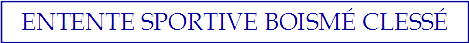 Les années se suivent et se ressemblent, malheureusement, la pandémie du COVID19 est toujours là et le championnat s’est arrêté le 24 octobre 2020, seulement 6 matchs disputés : 2 en coupe et 4 en championnat.Nous enregistrons une baisse de licenciés, 86 au total toutes catégories confondues, joueurs et dirigeants, la crise sanitaire en est sûrement la cause.Nous avons embauché un jeune en apprentissage BP JEPS, ceci grâce aux aides de l’état pour un contrat d’un an mais qui s’achève le 19 octobre 2021. Il s’occupe principalement des U6-U9 pour les entraînements et coach lors des rares plateaux qui ont pu se faire.Septembre 2021, nous reprenons le chemin des stades, ça fait du bien.Cédric Fradin reste au poste d’entraîneur principal. Nous avons engagé 3 équipes séniors Actuellement 96 licences enregistrées, des séniors aux jeunes de 6 ans minimum et dirigeants.Une nouveauté cette saison, une section BABY FOOT est créée, ce sont des enfants de 4 ans, ils se retrouvent le samedi matin, encadrés par des parents, essentiellement des parcours ludiques.Merci aux municipalités de Clessé et Boismé pour leur soutien pour la subvention annuelle et l’entretien des stades.Notre assemblée générale s’est tenue le 17 septembre 2021 à Clessé et l’élection du bureau a eu lieu le 4 octobre, il est  constitué de : Président : Yohan GUICHETEAU – Vice-président : Patrice GELIN – Trésorières : Laura NIVELLE - Adjointe : Christelle BOURREAU – Secrétaire : Dominique GUICHET. De nouveaux membres nous rejoignent, Jordan ARNAUD – Augustin GINGREAU – Stéphane GINGREAU – Jérôme BILLY.Des dates de manifestations pour 2021 et 2022 ont été fixées en espérant pouvoir les réaliser : 20 NOVEMBRE 2021 : Concours de belote à Clessé31 DECEMBRE 2021 : Réveillon à ClesséMARS 2022 : Pêche plan d’eau Clessé et Dîner dansant à BoisméAVRIL 2022 : Concours de petits palets  et tournoi jeunes à BoisméJUIN 2022 : Tournoi séniors à ClesséNous sommes toujours en quête de nouveaux bénévoles au club et regrettons l’arrêt de joueurs qui quittent définitivement le club.N’hésitez pas à consulter notre site internet : es-boisme-clesse.footeo.comA bientôt au stade et bon vent à l’ES BOISME-CLESSE.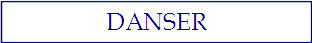 Après une année difficile, venez partager avec nous un moment de convivialité.Si vous aimez danser et avez envie de bouger, notre association « Apprendre à danser » est faite pour vous, que vous soyez de Boismé ou des environs.Nous avons démarré la saison début septembre par une randonnée dans les chemins de Boismé suivie d’un pique-nique puis jeux de palets et pétanque au plan d’eau de la commune, journée très conviviale et très agréable.Danses de salon (valse, tango, tcha tcha, rock, paso doble…), danses en ligne (madison, disco, bachata...) ou danses country rythment nos soirées du jeudi.Que nous soyons débutants ou confirmés, Jean-Marie et Gisèle nous accueillent tous les jeudis de septembre à début juin de 20h30 à 22h00 à la salle des fêtes de Boismé pour nous apprendre ou faire revoir les pas de danse.Notre saison se termine par une assemblée générale et un repas dansant.Nous remercions la municipalité pour son soutien, Jean-Marie et Gisèle et les adhérents pour leur motivation et leur bonne humeur.Membres du bureau :Présidente : Catherine DELUMEAUVice-président : Joël BODINTrésorier : René-Paul MARSAULTSecrétaire : Sylvie BONNINPersonnes à contacter :Gisèle Violleau : 06.86.54.12.24Jean-Marie Violleau : 06.83.27.74.24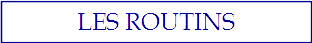 Association de marcheurs, cyclistes route et VTT qui regroupe 60 adhérents.Bien que toujours marquée par la crise sanitaire, l’année 2021 nous a tout de même permis de réaliser une majorité de nos activités notamment la « Virée de Mérault » qui a rassemblé plus de 800 personnes. Cette randonnée devient une référence dans la région par la qualité de ses circuits. Merci aux propriétaires et agriculteurs qui donnent leur autorisation de passage pour cette journée et à l’équipe de bénévoles qui ne ménage pas sa peine pour ouvrir et baliser les sentiers.Un grand remerciement aussi à Jacques Pintaud qui passe le relais du secrétariat après 18 ans de service.NOTRE PROGRAMME POUR 2022 ● Randonnée pédestre le jeudi matin (environ 10km) ● Rando mensuelle du dimanche après-midi ● VTT le dimanche matin    ● Vélo route le vendredi matin ● « Virée de Mérault » 10 juillet 2022 ● Séjour rando de 4 jours en septembre ● Entretien et balisage des circuits permanents pour notre équipe de bénévoles.N’HESITEZ PAS A NOUS REJOINDRE Président :  André GIRETVice- Présidente pédestre :  Marie-Christine  GATARDVice-Présidente cycliste :  Brigitte BONNSecrétaire :  Monique MARICTrésorière :  Danièle BILLY